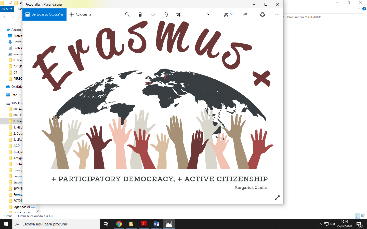 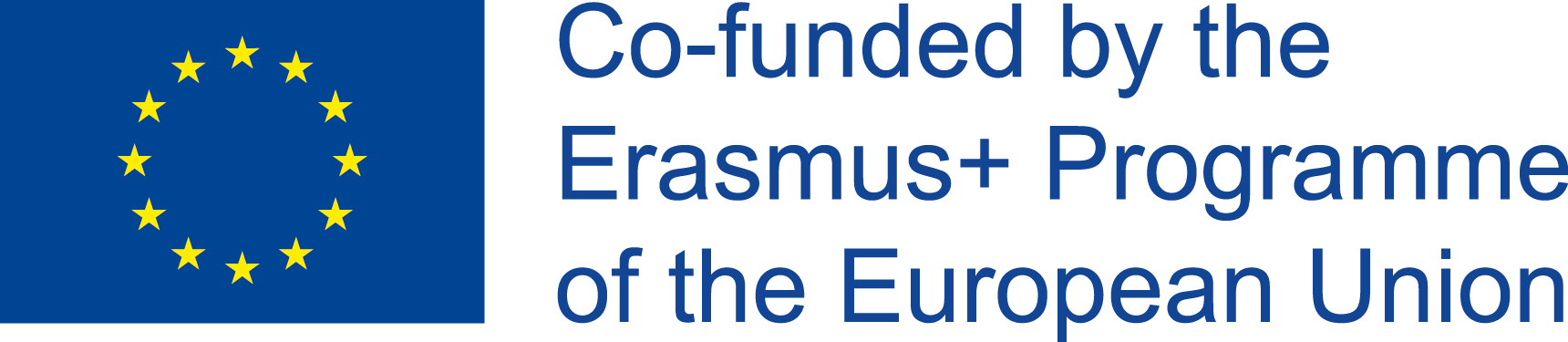 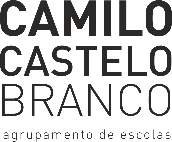 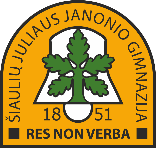 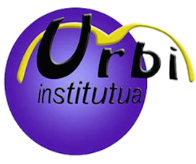 ERASMUS+ PROJECT: + Participatory Democracy, + Active Citizenship  2019-1-PT01-KA229-061433_1 ONLINE MEETINGMINUTES of the  meeting January 28, 2021Participants:Elisa Costa Carla MachadoKristina MurauskienėVilija Šlivinskaitė Andoni Larrea Karmele López de Abetxuko 1. Discussion on C2.Postponement of LTTA C2 to September / October 2021.The programme is presented in Powerpoint slides prepared by Kristina Murauskienė. The visit to EP will be booked as soon as the dates will be clear. All other reservations are valid.2. Plan activities.Exhibition “Democracy in my life”The exhibition was displayed in Šiauliai Julaus Janonio gymnasium, Lithuania, now it is in IES Urbi, Basauri, Spain. Then it will go to Portugal.International Holocaust Remembrance Day1. Report of the activities developed. All schools had various wonderful activities to commemorate the Holocaust Rememberance Day.2. Dissemination and cooperation. All activities are posted in Facebook and Etwinning platforms.We will be able to create a padlet on etwinning and an ebook with the materials used, photos, reflections, etc from the 3 schools. A new page on Twinspace.Euroscola Simulation.Elisa Costa suggests organising this game.6+6+6 nacional teams – each one with 3 students Part I – 90 m1. Plenary (presentation of countries, schools and students) - 3 minutes each country2. Intervention by an adult (teacher, MEP, member of the EP offices, etc.) - 15 m3. Student questions - 2 per country - 30 mPart II:1. Committee meetings (6 - 3 + 3 + 3 members)60 m2. Plenary - 60 mPresentation of recommendations and proposed measures by the commissions3. Voting on the proposals of each committee- elotronic votes4. questioning students about EU challenges: opinion survey5. Farewells with a cultural momentOther participants of the meeting think this is too long and complicated in this pandemic period. It would be better to make it shorter and more simple.Students' meeting dedicated to Lithuanian Independence Day on the zoom platform (15 from each country):2021-03-9/10 Presentation of lithuaniaKahoot "What you know about Lithuania"Other momentsSummary of the results of the drawing competition exhibition on the same day (2021-03-9/10) 